重走港九大隊之路觀看以下影片，然後回答問題。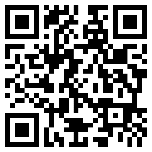 在橫線上填寫答案，然後完成與港九大隊有關地點的介紹。2. 為甚麼林珍希望讓更多人知道港九大隊的歷史？ 地點介紹黃毛應天主教玫瑰小堂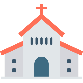 港九獨立大隊                     之處；部署全港九各個區的                   ；為群眾                  ，解決一些具體困難；組織更多的青年人參加部隊，壯大                   。斬竹灣烈士碑園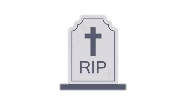   抗日烈士紀念碑紀念                                                          的烈士碑。赤子報國雕塑                                        說明我們始終是                             ，需共同                      。原東江縱隊港九獨立大隊老游擊戰士聯誼會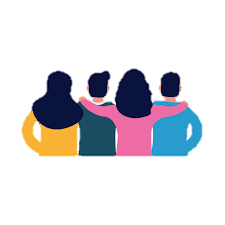 讓老戰士                            的聚腳處；負責宣傳                            的工作。